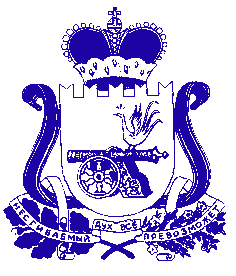 Администрация муниципального образования «Сафоновский район» Смоленской областиПОСТАНОВЛЕНИЕот 14.01.2022 № 18 В соответствии с подпунктом 3 пункта 1 статьи 42.6 Федерального закона Российской Федерации от 24.07.2007 № 221-ФЗ «О кадастровой деятельности», подпунктом 36 пункта 1 статьи 15 Федерального закона Российской Федерации                от 06.10.2003 № 131-ФЗ «Об общих принципах организации местного самоуправления в Российской Федерации», Федеральным законом                                           от 13.07.2015 № 218-ФЗ «О государственной регистрации недвижимости», Приказом Минэкономразвития России от 21.11.2016 № 734 «Об установлении формы карты-плана территории и требований к ее подготовке, формы акта согласования местоположения границ земельных участков при выполнении комплексных кадастровых работ и требований к его подготовке», пунктом 40 статьи 7 Устава муниципального образования «Сафоновский район» Смоленской области, протоколом заседания согласительной комиссии от 11.01.2022 № 4 по вопросу согласования местоположения границ земельных участков, расположенных в границах кадастрового квартала 67:17:0070201, Администрация муниципального образования «Сафоновский район» Смоленской областиПОСТАНОВЛЯЕТ:1. Утвердить прилагаемую карту-план территории, подготовленную в результате выполнения комплексных кадастровых работ в границах кадастрового квартала 67:17:0070201.2. Опубликовать настоящее постановление на официальном сайте Администрации муниципального образования «Сафоновский район» Смоленской области в информационно-телекоммуникационной сети Интернет.  Глава муниципального образования «Сафоновский район» Смоленской области				       А.И. ЛапиковОб утверждении карты-плана территории,  подготовленной в результате выполнения комплексных кадастровых работ в границах кадастрового квартала 67:17:0070201